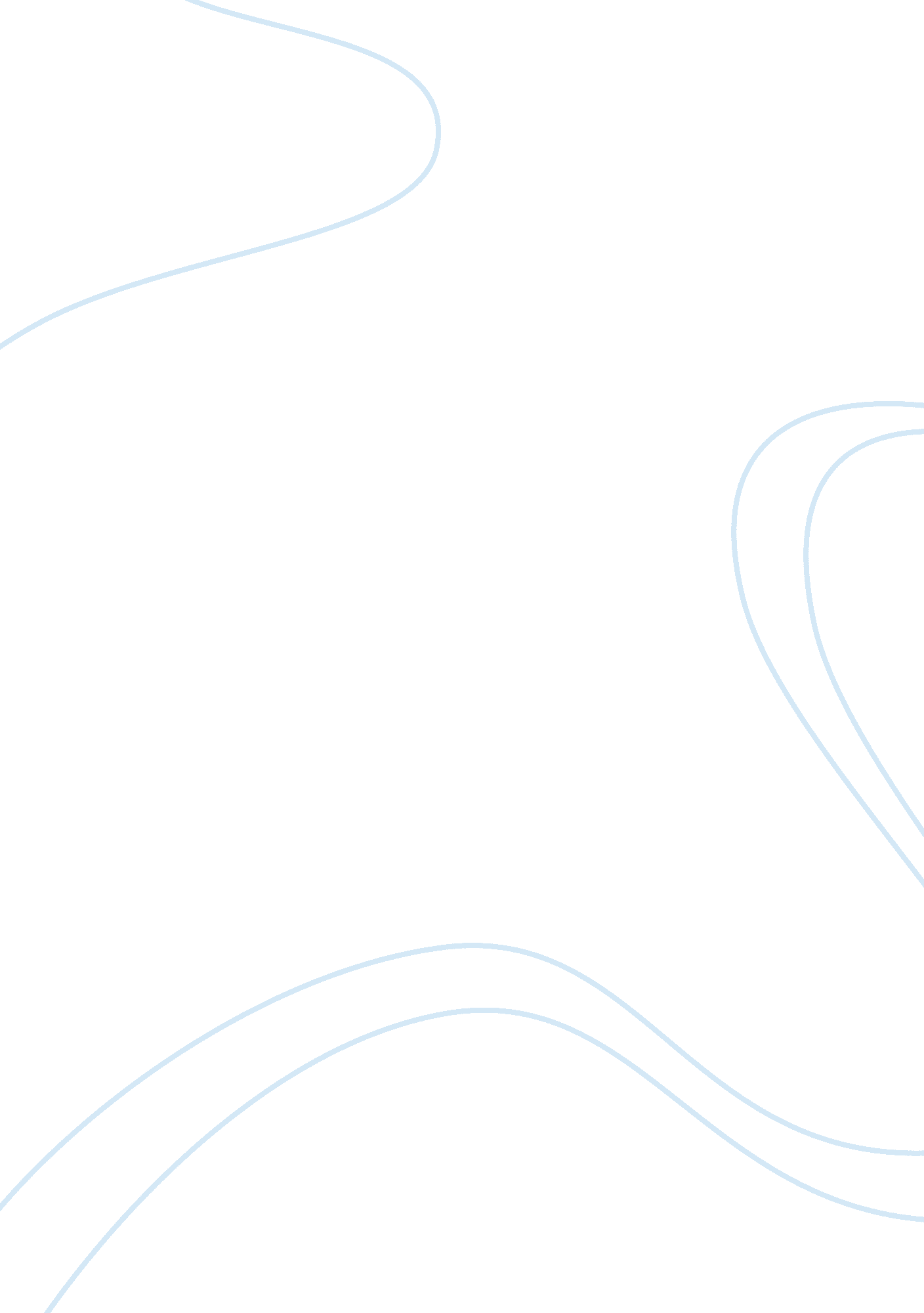 ReportBusiness, Strategy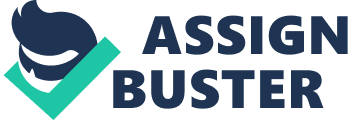 Name: Course: Instructor: Date: Report Teacher information: – I am a female teacher, Ms. Helen Smith with 3 years experience in teaching. Grade level: 4A Classroom type: regular education Classroom composition: there are 25 students, all between the ages of 13-15 years old. There are 13 girls and 12 boys. Community information: urban middle class. 1. Basic Psychological Needs of Students a. Classroom Assessment 1. Numerical Assessment – 4 2. Narrative Support and Examples a) Power/Control: I feel that I have good power and control. I do not offer all my classes in lecture style sometimes I use discussion method. I have spent enough time teaching my students about how to work in groups. This is why I like group work and group discussions. The students are well aware of what I expect of them during group discussions. I also allow my students to participate in the planning of our activities. This gives me a chance to know the progress my students are making. b) Order: I believe order is my most effective area. I have a schedule that I follow and respect. My students are aware of what I expect of them when they come to class. We always go through what we did in our previous lesson before I check their assignments. As I check their assignments, I divide them into groups of five and hand them a discussion assignment, which they do in an organized manner. The topic of the day then follows with in-depth explanations and examples. At the end of the lesson, I let them ask any questions they have or personal assistance in what they have just learnt. We have debates and quizzes every Friday, we call it ‘ funky Friday’, and the students always come to class prepared for the day’s activities. c) Caring: I feel that I am effective in this area. I organize and participate in all the student activities. We go on field trips, offer free tutoring services to underprivileged children in neighboring schools and organize fundraisers. I am constantly interacting with the students during these events and I like that the students not only consider me their teacher, but also their friend. This is because even my former students look for me just to talk and reminisce about the good times we shared. This makes me feel like I create an impact in all my students. B. Selection of Goal– Students will experience amplified feelings of power and control within and without the classroom. C. Strategy for Change: 1. Goal – Students will experience amplified feelings of power and control within and without the classroom. 2. Strategy – I will continue to teach students how to work in groups and participate in discussions to help build their self-esteem and self-confidence. I will also continue to take them out on extracurricular activities so that the learning process is does not only take place in class but also outside class. This will promote cohesiveness among the students and teach them to express themselves. Through working in groups, for example, offering free tutoring services in their groups of five to the neighboring school, it will also teach them to be better members of the community. D. Evaluation of Success 1. Goal – Students will experience amplified feelings of power and control within and without the classroom. 2. Evaluation Procedures a. How – I will have the students complete the research on page 37, figure 1. 5, numbers 1, 4, 7, and 12. b. When – I will oversee the project at the beginning of the semester and again in the middle and end of the semester. c. Criteria for Success – I would like to have an increase of 65% or more. II. Teacher- Student Relationships Classroom Assessment Numerical Assessment – 4 Narrative Support and Examples The Teacher as a Model: I always insist on assignment completion, hard work, active participation in class and respect amongst the students. I create time for my students to talk to each of them about school and their personal problems. I try to set the best example to my students by always arriving on time, speaking in the correct language without making grammatical errors and have a positive attitude towards everything. I never let the students see me vulnerable as this will portray unprofessionalism and may result to lack of respect from them. Establishing Effective Relationships with Students: I plan to continue encouraging my students to establish a personal relationship with me, I plan to provide positive reinforcement to motivate the students. I also plan to look for better ways to get through to my students, especially the new ones. I plan to encourage my students to make friends amongst themselves and be able to talk to each other and help one another with class work and extra studies. Using Effective Communication Skills: I will continue to have strong command of the material I am teaching and be firm in my delivery, I will make learning fun for the students, and ensure openness with the students. I will also use a language that is clear, known and understood by the students. I will apply better and more effective teaching methods that will enhance the teaching and learning process in the classroom. How – I will provide questionnaires to students asking how they feel about my relationship with them and what they would like improved or changed, I will also talk to them on a personal level. When – I will do this at the beginning, middle and end of the semester Criteria for Success – I would like to have an increase of 50% or more. Selection of Goal – students will learn to positive behavior, motivation and respect. Strategy for Change Goal – students will learn to positive behavior, motivation and respect. Strategy – I will listen to the students’ individual problems and come up with adequate solutions to help them solve those problems, for example, have 15 minutes everyday for each student. I will provide proper and precise explanations in the topics I teach, give the students time to ask questions whenever they do not understand and allow students to participate in planning of the class activities. I will pioneer discussion topics on how best to relate to one another in a classroom situation and listen to the students’ comments and ideas. So as to know the way forward about their relations to each other. Evaluation of Success Goal – students will learn to positive behavior, motivation and respect. Evaluation Procedures III. Peer Relations Classroom Assessment Numerical Assessment – 3 Narrative Support and Examples Peer Acquaintance – I will use group discussions, debates, base groups, and study partners. Establishing a Cohesive Support Group – I will use group assignments, group surveys and group evaluations. I will dish out course works that will have to be done in groups. I will establish the groups at the beginning of the semester and implement the group activities after every two weeks. Working Together in Groups – the students will work together in groups to help integrate new students in the class so that they feel like part of the class, they will also learn to work as a team, discuss in groups and develop excellent communication skills. I will ensure that each group member knows the other and that the groups know their roles and that each group sets their goals and objectives. I will ensure that they all implement and are able to meet these goals and objectives. How – I will hold frequent class meetings with the students and get their views and comment about their groups and if and how effective they are. I will also provide questionnaires to the students asking if they are all comfortable with their groups and if they are getting along well with each other. These questionnaires will also tell whether the students are benefiting from the groups they formed or not. When – I will create the groups at the beginning of the semester and shuffle groups as the semester progresses. I will hold the class meetings and hand out the questionnaires every two or three weeks for consistency and growth. Criteria for Success – I would like to have an increase of 50% or more. Selection of Goal – the students will learn to work as a team and develop communication skills Strategy for Change Goal – students will learn to work as a team and develop communication skills Strategy – I will work together with the students to create the groups and develop the roles, goals and objectives of each group. I will also monitor how each group is fairing on with their studies and work; this will ensure cohesiveness among the group members. I will change the composition of the groups to ensure everyone gets a chance to work with everyone. Evaluation of Success Goal – students will learn to work as a team and develop communication skills Evaluation Procedures IV. Parents Classroom Assessment Numerical Assessment – 3 Narrative Support and Examples Early Positive Parent Contact – I will be present on the first day of school to meet the parents as they drop their children off to school and try to familiarize myself with them. I will then send letters at the beginning of the semester to each parent asking to meet them and find out from them about their children’s academic backgrounds, and find out about their expectations from me as their children’s teacher. On-Going Parent Communication – I will call the parents to inform them of their children’s continued performance and improvement in class work. I will also make time for home visits to show my support and learn more about the students’ cultures. I will also organize events like trips, picnics, dinners, etc in school that will require the parents’ participation. I will also encourage parents to volunteer in the class by offering such services as tutoring and chaperoning. Parent Conferences – I will involve both the parents and students in the preparations of the conference. Students will participate by giving their views and concerns, parents will participate by attending them. I will ensure there is a program and give everybody a chance to air his or her views. These conferences will be held at the end of every month. They will be held at the school’s main hall. The reason why these conferences are important is that they try to encourage constant monitoring of the students’ progress and enhance the relationship between the parents and the teachers. Goal – the parents’ involvement in the students’ academic experience contributes to the students’ academic success. Strategy – I will establish a firm foundation in my relationship with the parents by ensuring constant communication through letters, newsletters, emails, phone calls, etc. I will also encourage parent participation in school activities and organize regular parent-teacher conferences. How – I will create questionnaires and ask the parents to fill them giving their opinions about their children’s performances and what they feel should be done to improve and maintain the relationship between them and the school. During my home visits, I will personally talk to the parents and get their take about their children, especially in cases where some of the parents are not honest in answering the questionnaires or choose not to fill the questionnaires. When – I will do this at the end of every semester. This will give me an opportunity to improve for every new semester. Criteria for Success – I would like an increase of 75% or more. Selection of Goal – the parents’ involvement in the student academic experience contributes to the students’ academic success. Strategy for Change Evaluation Procedures 